Контакты Центр «Юридическая клиника»656008, Алтайский край,г. Барнаул, ул. Партизанская, 187Телефон +7 (3852) 504-171yurklinika-asapa@mail.ruАлтайский филиал федерального государственного бюджетного образовательного учреждения высшего образования «Российская академия народного хозяйства и государственной службы при Президенте Российской Федерации»ПРОГРАММА КРУГЛОГО СТОЛА«Роль юридических клиник для общества и личности»22 апреля 2022 года Барнаул – 2022 г. ПРОГРАММА КРУГЛОГО СТОЛА«Роль юридических клиник для общества и личности»14:30 - 15:00 - встреча и регистрация участников15:00 - 15:10 - вступительное слово модератора15:15 – 15:35 - слово приглашенным лицам15:35 – 16:35 - выступления с докладами и сообщениями 16:35 – 17:00 – панельная дискуссия, подведение итогов.Модератор круглого стола: Рыбакова Светлана Александровна, директор Центра «Юридическая клиника»; Меженин Ян Эдуардович, заместитель заведующего кафедрой психологии и социологии управления, к. соц. н.Кузьмин Никита Сергеевич, обучающийся группы 3217В, 1 курса по специальности «Судебная и прокурорская деятельность», Эксперты:Бускунов Руслан Нурисламович, начальник отдела по контролю и надзору в сфере адвокатуры, нотариата, государственной регистрации актов гражданского состояния Управления Министерства юстиции по алтайскому краю;Зуйкова Наталья Ивановна, начальник отдела защиты прав человека и правового просвещения – руководитель аппарата Уполномоченного по правам человека в Алтайском крае;Ионина Елизавета Ивановна, президент Ассоциации профессиональных медиаторов Алтайского края;Косов Дмитрий Леонидович, президент Алтайской краевой общественной организации потребителей коммунальных ресурсов и услуг «Алтайская ассоциация жилищного самоуправления», директор ООО ЮРКОМ «НАДЕЖДА».Регламент участияВыступление с докладом – 5 мин.Обсуждение доклада, вопросы – 3 мин.Участие в дискуссиях свободное С приветственным словом, выступят: Бускунов Руслан Нурисламович, Зуйкова Наталья Ивановна, Косов Дмитрий Леонидович и Ионина Елизавета Ивановна с докладом «Практика применения медиации в Алтайском крае. Возможности осуществления деятельности медиатором на непрофессиональной основе".Докладчики круглого стола:1. Шартон Ольга Викторовна, студентка группы 3217А Алтайского филиала РАНХиГС, «История возникновения юридических клиник и юридического клинического образования»2. Головко Виталий Сергеевич, студент группы 3211И Алтайского филиала РАНХиГС, «Дидактическая изоморфность юридической клиники в учебном процессе»3. Купач Евгения Олеговна, студентка группы 3211И Алтайского филиала РАНХиГС, «Формирование опытных юристов при работе юридических клиник»4. Сычева Валерия Александровна, студентка группы 3217В Алтайского филиала РАНХиГС, «Деятельность юридических клиник в отношении несовершеннолетних лиц»5. Зиновьева Дарья Владимировна, студентка группы 3211Д Алтайского филиала РАНХиГС, «Роль юридической клиники в разрешении социально-психологических конфликтов возникающих при рассмотрении гражданских дел» Вопросы применения медиации в деятельности юридических клиник 6. Меженин Ян Эдуардович, заместитель заведующего кафедрой психологии и социологии управления, к. соц. н.  «Варианты сотрудничества юристов и медиаторов в вопросах консультирования клиентов»7. Кокарева Екатерина Евгеньевна, студентка группы 3217А Алтайского филиала РАНХиГС, «Возможность применения медиации в деятельности юридических клиник» 8. Шункевич Екатерина Дмитриевна, студентка группы 3211И Алтайского филиала РАНХиГС, «Медитативные технологии в работе юридической клиники»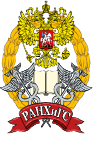 